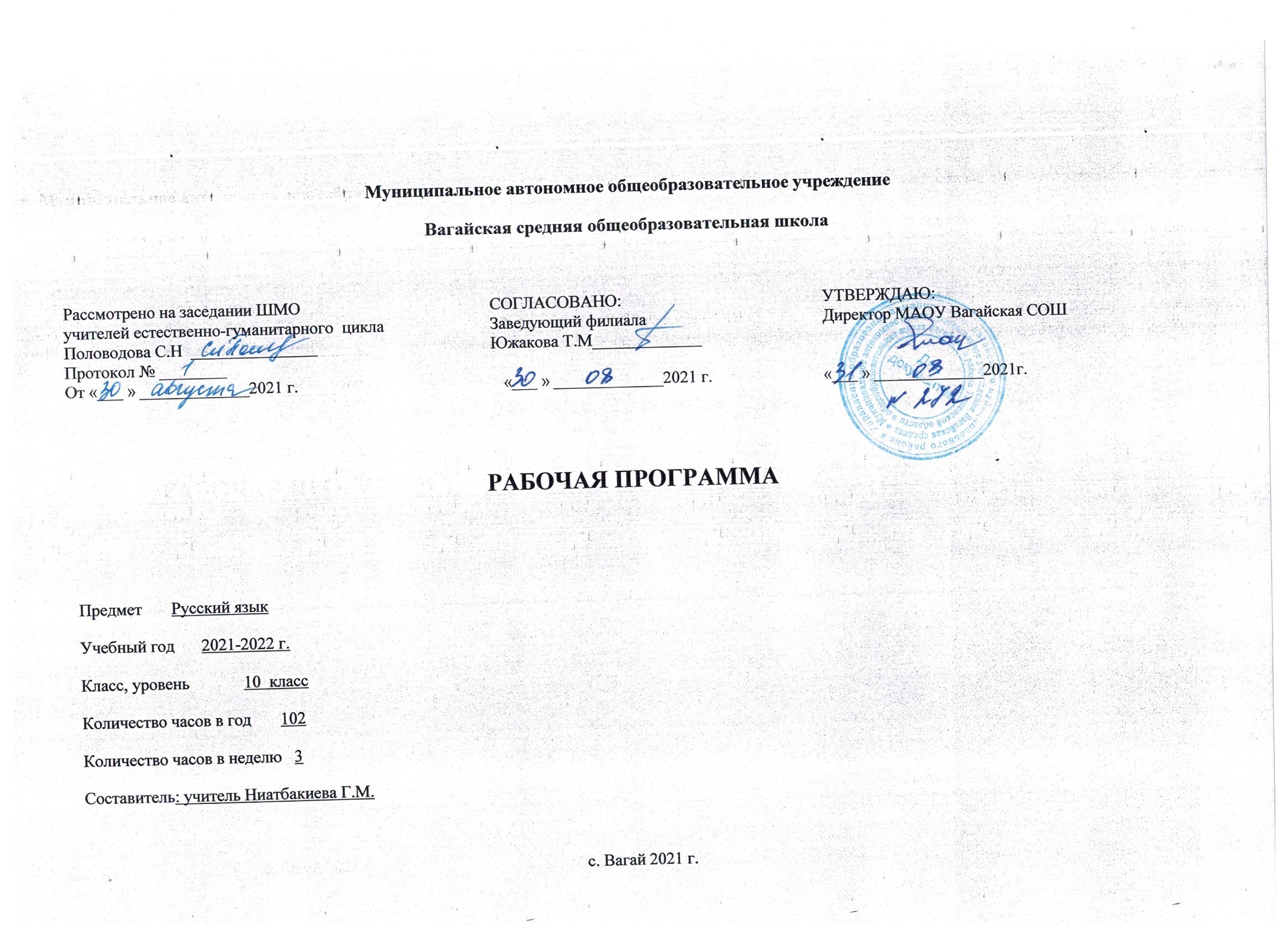 Планируемые результаты освоения учебного предмета «Русский язык», 10 классВ результате изучения русского языка обучающиеся  должнызнать/пониматьсвязь языка и истории, культуры русского и других народов;смысл понятий: речевая ситуация и ее компоненты, литературный язык, языковая норма, культура речи;основные единицы и уровни языка, их признаки и взаимосвязь;орфоэпические, лексические, грамматические, орфографические и пунктуационные нормы современного русского литературного языка; нормы речевого поведения в социально - культурной, учебно-научной, официально-деловой сферах общения;уметьосуществлять речевой самоконтроль; оценивать устные и письменные высказывания с точки зрения языкового оформления, эффективности достижения поставленных коммуникативных задач;анализировать языковые единицы с точки зрения правильности, точности и уместности их употребления;проводить лингвистический анализ текстов различных функциональных стилей и разновидностей языка;аудирование и чтениеиспользовать основные виды чтения (ознакомительно-изучающее, ознакомительно-реферативное и др.) в зависимости от коммуникативной задачи;извлекать необходимую информацию из различных источников: учебно-научных текстов, справочной литературы, средств массовой информации, в том числе представленных в электронном виде на различных информационных носителях;говорение и письмосоздавать устные и письменные монологические и диалогические высказывания различных типов и жанров в учебно-научной (на материале изучаемых учебных дисциплин), социально-культурной и деловой сферах общения;применять в практике речевого общения основные орфоэпические, лексические, грамматические нормы современного русского литературного языка;соблюдать в практике письма орфографические и пунктуационные нормы современного русского литературного языка;соблюдать нормы речевого поведения в различных сферах и ситуациях общения, в том числе при обсуждении дискуссионных проблем;использовать основные приемы информационной переработки устного и письменного текста;использовать приобретенные знания и умения в практической деятельности и повседневной жизни для:осознания русского языка как духовной, нравственной и культурной ценности народа; приобщения к ценностям национальной и мировой культуры;развития интеллектуальных и творческих способностей, навыков самостоятельной деятельности; самореализации, самовыражения в различных областях человеческой деятельности;увеличения словарного запаса; расширения круга используемых языковых и речевых средств; совершенствования способности к самооценке на основе наблюдения за собственной речью;совершенствования коммуникативных способностей; развития готовности к речевому взаимодействию, межличностному и межкультурному общению, сотрудничеству;самообразования и активного участия в производственной, культурной и общественной жизни государства.Содержание программы учебного курса «Русский язык», 10 классВведениеРусский язык среди языков мира. Богатство и выразительность русского языка. Русские писатели о выразительности русского языка. Русский язык как государственный язык Российской Федерации и язык межнационального общения народов России. Русский язык как один из мировых языков. Литературный язык как высшая форма существования национального языка. Понятие нормы литературного языка, типы норм. Норма и культура речи. Понятие о функциональных стилях; основные функциональные стили современного языка.Лексика. Фразеология. ЛексикографияОсновные понятия и основные единицы лексики и фразеологии. Слово и его значение. Однозначность и многозначность слов. Изобразительно-выразительные средства русского языка. Омонимы, паронимы и их употребление. Синонимы, антонимы и их употребление. Происхождение лексики современного русского языка. Лексика общеупотребительная и лексика, имеющая ограниченную сферу употребления. Употребление устаревшей лексики и неологизмов.Фразеология. Фразеологические единицы и их употребление.Фонетика. Графика. ОрфоэпияОсновные понятия фонетики, графики, орфоэпии. Звуки. Звуки и буквы. Чередование звуков, чередования фонетические и исторические. Фонетический разбор. Орфоэпия. Основные правила произношения.Морфемика и словообразованиеОсновные понятия морфемики и словообразования. Состав слова. Морфемы корневые и аффиксальные. Основа слова. Основы производные и непроизводные. Морфемный разбор слова. Словообразование. Морфологические способы словообразования. Понятие словообразовательной цепочки. Неморфологические способы словообразования. Основные способы формообразования в современном языке. Словообразовательные словари. Словообразовательный разборМорфология и орфография Основные понятия. Взаимосвязь морфологии и орфографии. Принципы русской орфографии. Морфологический принцип как ведущий принцип русской орфографии. Фонетические и традиционные написания. Проверяемые и непроверяемые безударные гласные в корне слова. Чередующиеся гласные в корне слова. Употребление гласных после шипящих и Ц. Употребление букв Э, Е, Ё и сочетания ЙО в различных морфемах. Правописание звонких и глухих согласных. Правописание непроизносимых согласных и сочетаний СЧ, ЗЧ, ТЧ, ЖЧ, СТЧ, ЗДЧ. Правописание двойных согласных. Приставки ПРЕ- и ПРИ-Гласные И  и Ы после приставок. Употребление Ъ и Ь. Употребление прописных букв. Правила переноса слов.Имя существительноеИмя существительное как часть речи. Лексико-грамматические разряды имён существительных. Род имён существительных. Распределение существительных по родам. Существительные общего рода. Определение способа выражения рода несклоняемых существительных и аббревиатуры. Число имён существительных. Морфологический разбор имён существительных. Падеж и склонение имён существительных. Правописание падежных окончаний имён существительных. Варианты падежных окончаний. Гласные в суффиксах имён существительных. Правописание сложных имён существительных. Составные наименования и их правописание.Имя прилагательноеИмя прилагательное как часть речи. Лексико-грамматические разряды имён прилагательных: прилагательные качественные, относительные, притяжательные. Особенности образования и употребления притяжательных прилагательныхКачественные прилагательные. Сравнительная и превосходная степени качественных прилагательных. Полные и краткие формы качественных прилагательных. Особенности образования и употребления кратких прилагательных в современном языке. Синонимия кратких и полных форм в функции сказуемого; их семантические и стилистические особенности. Переход прилагательных из одного разряда в другой. Морфологический разбор имён прилагательных. Правописание окончаний имён прилагательных. Склонение качественных и относительных прилагательных. Особенности склонения притяжательных прилагательных на -ИЙ. Правописание суффиксов имён прилагательных. Правописание Н и НН в суффиксах имён прилагательных.Имя числительноеИмя числительное как часть речи. Лексико-грамматические разряды числительных. Особенности употребления числительных разных разрядов. Морфологический разбор имён числительных. Склонение имён числительных.Правописание имён числительных. Употребление имён числительных в речи. Особенности употребления собирательных числительных.МестоимениеМестоимение как часть речи. Разряды и особенности употребления местоимений. Морфологический разбор местоимений.Правописание местоимений. Значение и особенности употребления возвратного, притяжательного и определительных местоименийГлаголГлагол как часть речи. Основные грамматические категории и формы глагола. Инфинитив как начальная форма глагола. Категория вида русского глагола. Переходность/ непереходность глагола. Возвратные глаголы. Категория наклонения глагола. Категория времени глагола. Наклонение изъявительное, повелительное, сослагательное (условное). Особенности образования и функционирования. Морфологический разбор глагола. Спряжение глаголов. Две основы глаголов. Формообразование глаголов. Правописание глаголов.ПричастиеПричастие как особая глагольная форма. Признаки глагола и признаки прилагательного у причастий. Морфологический разбор причастий.Образование причастий. Правописание суффиксов причастий.Н и НН в причастиях и отглагольных прилагательных. Переход причастий в прилагательные и существительныеДеепричастие Деепричастие как особая глагольная форма. Образование деепричастий. Морфологический разбор деепричастий. Переход деепричастий в наречия и предлоги.Наречие Наречие как часть речи. Разряды наречий. Морфологический разбор наречий. Правописание наречий.Гласные на конце наречий. Наречия на шипящую. Слитное написание наречий. Раздельное написание наречий. Дефисное написание наречий.Слова категории состояния. Лексико-грамматические группы и грамматические особенности слов категории состояния. Омонимия слов категории состояния, наречий на –о, -е и кратких прилагательных ср.р. ед. ч. Морфологический разбор слов категории состоянияСлужебные части речи ПредлогПредлог как служебная часть речи. Особенности употребления предлогов. Морфологический разбор предлогов.Правописание предлогов.Союзы и союзные слова. Союз как служебная часть речи. Союзные слова. Классификация союзов по значению, употреблению, структуре. Подчинительные союзы и союзные слова. Морфологический разбор союзов.    Правописание союзовЧастицы как служебная часть речи. Разряды частиц. Морфологический разбор частиц. Правописание частиц. Раздельное и дефисное написание частиц.Частицы НЕ и НИ, их значение и употребление. Слитное и раздельное написание частиц НЕ и НИ с различными частями речи.Междометие как особый разряд слов. Междометие и звукоподражательные слова. Морфологический разбор междометий. Правописание междометий. Функционально-стилистические особенности употребления междометийКлючевые воспитательные задачи:Познавательная Формирование познавательной потребностиОбщественная Формирование гражданской позицииТрудовая Формирование готовности к профессиональному самоопределению Экологическая Формирование экологической потребностиЭстетическая Развитие эстетической культуры Личностная Формирование готовности к личностному и мировоззренческому самоопределению3. Тематическое планирование с учетом программы воспитания с указанием количества часов, отводимых на освоение каждой темы, 10 класс№ п,пТема урокаКол-во часовМодуль программы воспитания «Школьный урок»Введение. Слово о русском языке 2 ч.Урок безопасности школьников в сети Интернет. - Предметные олимпиады.1.Современный русский литературный язык.1Урок безопасности школьников в сети Интернет. - Предметные олимпиады.2.Нормы литературного языка.1Урок безопасности школьников в сети Интернет. - Предметные олимпиады.Лексика. Фразеология. Лексикография (8Урок – сочинение «День ручного письма».3.Слова однозначные и многозначные.1Урок – сочинение «День ручного письма».4.Изобразительно-выразительные средства русского языка.1Урок – сочинение «День ручного письма».5.Омонимы. Паронимы.1Урок – сочинение «День ручного письма».6.Синонимы. Антонимы.1Урок – сочинение «День ручного письма».7.Фразеологизмы.1Урок – сочинение «День ручного письма».8.Употребление фразеологизмов в речи.1Урок – сочинение «День ручного письма».9.Практическая работа «Лексика. Фразеология».1Урок – сочинение «День ручного письма».10.Р/р. Происхождение и употребление лексики.1Урок – сочинение «День ручного письма».Фонетика. Графика. Орфоэпия4 ч.Всероссийский урок безопасности школьников в сети Интернет. Предметные олимпиады.11.Система гласных и согласных звуков. Слог.1Всероссийский урок безопасности школьников в сети Интернет. Предметные олимпиады.12.Фонетический разбор.1Всероссийский урок безопасности школьников в сети Интернет. Предметные олимпиады.13.Орфоэпические нормы.1Всероссийский урок безопасности школьников в сети Интернет. Предметные олимпиады.14.Практическая работа «Фонетика. Графика. Орфоэпия».1Всероссийский урок безопасности школьников в сети Интернет. Предметные олимпиады.Морфемика и словообразование6 ч.Всемирный день приветствий. Урок – общения.15.Система морфем русского языка.1Всемирный день приветствий. Урок – общения.16.Морфемный анализ слова.1Всемирный день приветствий. Урок – общения.17.Словообразование и формообразование.1Всемирный день приветствий. Урок – общения.18.Словообразовательный разбор слова.1Всемирный день приветствий. Урок – общения.19.Р/р. Лингвистический анализ текста1Всемирный день приветствий. Урок – общения.20.Р/р. Сочинение по тексту.1Всемирный день приветствий. Урок – общения.Морфология и орфоэпия14Всемирный день приветствий. Урок – общения.21.Принципы русской орфографии.1Всемирный день приветствий. Урок – общения.22.Безударные и чередующиеся гласные в корне слова.1Всемирный день приветствий. Урок – общения.23.Гласные после шипящих и ц.1Всемирный день приветствий. Урок – общения.24.Р/р. Лингвистическое сочинение.1Всемирный день приветствий. Урок – общения.25.Слова с непроизносимыми согласными.1Всемирный день приветствий. Урок – общения.26.Правописание удвоенных согласных.1Всемирный день приветствий. Урок – общения.27.Гласные и согласные в приставках. Ъ и Ь.1Всемирный день приветствий. Урок – общения.28.И или Ы после приставок.1Всемирный день приветствий. Урок – общения.29.Р/р. Комплексный анализ текста художественного стиля речи1Всемирный день приветствий. Урок – общения.30.Контрольная работа «Орфография».1Всемирный день приветствий. Урок – общения.31.Анализ контрольной работы.1Всемирный день приветствий. Урок – общения.32.Зачёт по лексике, фонетике, морфемике, словообразованию, орфографии.1Всемирный день приветствий. Урок – общения.33.Употребление прописных букв. Правила переноса слов.1Всемирный день приветствий. Урок – общения.34.Р/р. Сочинение-рассуждение по тексту.1Всемирный день приветствий. Урок – общения.Самостоятельные части речи22 ч.- Урок проектной деятельности. - Урок проектной деятельности.	35.Имя существительное как часть речи. Правописание падежных окончаний.1- Урок проектной деятельности. - Урок проектной деятельности.	36.Гласные в суффиксах имён существительных.1- Урок проектной деятельности. - Урок проектной деятельности.	37.Имя прилагательные как часть речи. Правописание суффиксов имён прилагательных.1- Урок проектной деятельности. - Урок проектной деятельности.	38.Правописание сложных прилагательных и существительных.1- Урок проектной деятельности. - Урок проектной деятельности.	39.Практическая работа «Имя существительное и прилагательное».1- Урок проектной деятельности. - Урок проектной деятельности.	40.Р/р. Анализ изобразительно-выразительных средств текста.1- Урок проектной деятельности. - Урок проектной деятельности.	41.Имя числительное как часть речи.1- Урок проектной деятельности. - Урок проектной деятельности.	42.Склонение имён числительных.1- Урок проектной деятельности. - Урок проектной деятельности.	43.Местоимение как часть речи.1- Урок проектной деятельности. - Урок проектной деятельности.	44.Правописание местоимений.1- Урок проектной деятельности. - Урок проектной деятельности.	45.Контрольная работа «Именные части речи».1- Урок проектной деятельности. - Урок проектной деятельности.	46.Анализ контрольной работы.1- Урок проектной деятельности. - Урок проектной деятельности.	47.Р/р. Сочинение-рассуждение на свободную тему.1- Урок проектной деятельности. - Урок проектной деятельности.	48.Глагол как часть речи.1- Урок проектной деятельности. - Урок проектной деятельности.	49.Причастие как особая форма глагола.1- Урок проектной деятельности. - Урок проектной деятельности.	50.Правописание суффиксов причастий.1- Урок проектной деятельности. - Урок проектной деятельности.	51.Деепричастие как форма глагола.1- Урок проектной деятельности. - Урок проектной деятельности.	52.Практическая работа «Правописание глаголов, причастий и деепричастий».1- Урок проектной деятельности. - Урок проектной деятельности.	53.Р/р. Изложение с творческим заданием.1- Урок проектной деятельности. - Урок проектной деятельности.	54.Р/р. Изложение с творческим заданием.1- Урок проектной деятельности. - Урок проектной деятельности.	55.Наречие.1- Урок проектной деятельности. - Урок проектной деятельности.	56.Слова категории состояния.1- Урок проектной деятельности. - Урок проектной деятельности.	Служебные части речи9 ч.День славянской письменности и культуры57.Предлог.1День славянской письменности и культуры58.Правописание предлогов.1День славянской письменности и культуры59.Союзы и союзные слова.1День славянской письменности и культуры60.Правописание  союзов.1День славянской письменности и культуры61.Частицы.1День славянской письменности и культуры62.Правописание частиц.1День славянской письменности и культуры63.Р/р. Анализ текста с творческим заданием.1День славянской письменности и культуры64.Р/р. Анализ текста с творческим заданием.1День славянской письменности и культуры65.Практическая работа «Служебные части речи».1День славянской письменности и культурыПовторение изученного3 ч.Урок творчества «За страницами учебников»66.Контрольная работа «Именные и служебные части речи».1Урок творчества «За страницами учебников»67.Анализ контрольной работы.1Урок творчества «За страницами учебников»68.Практическая работа «Морфология и орфография».1Урок творчества «За страницами учебников»